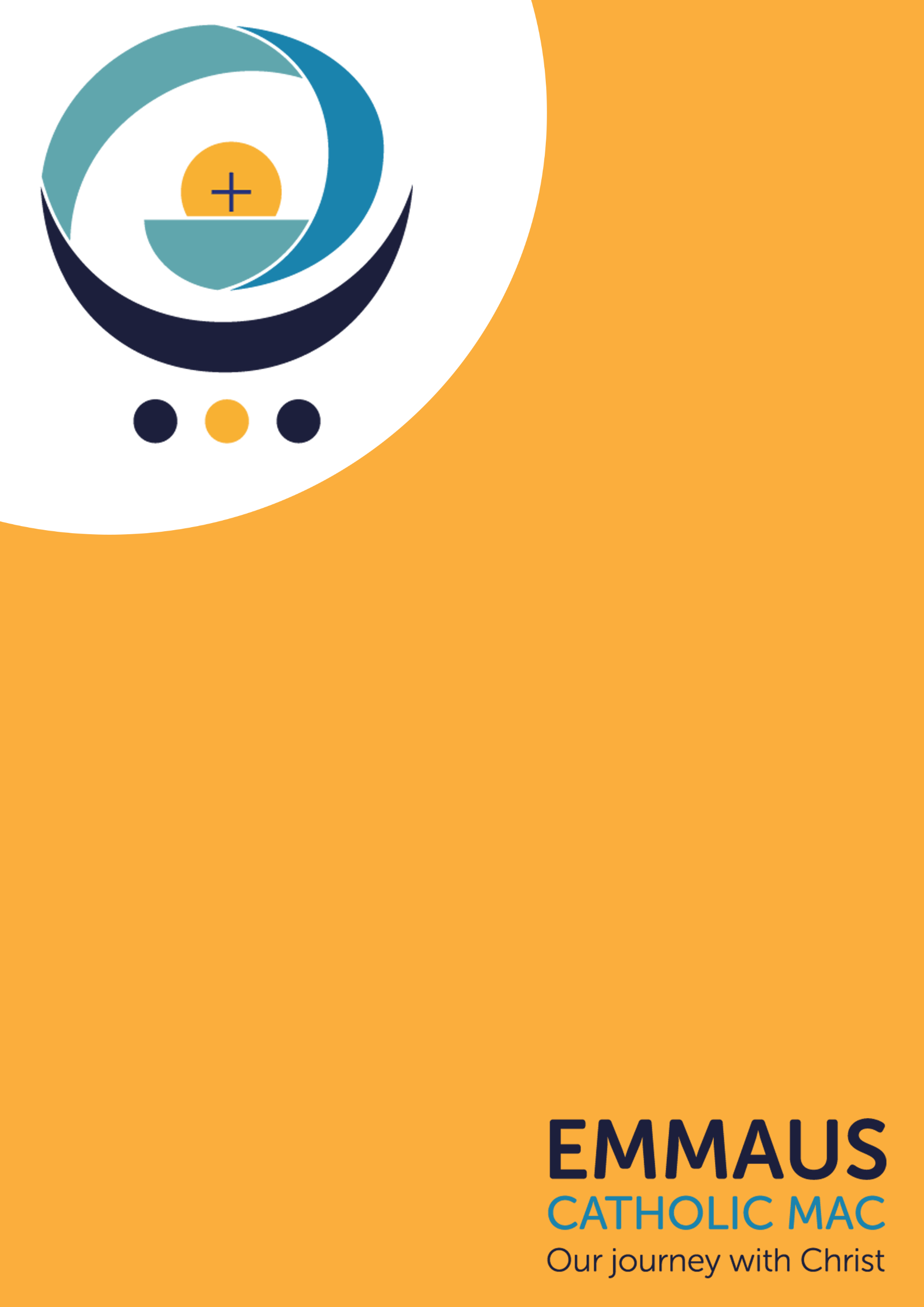  Job Description for Teaching Assistant – Level 2Grade:		Emmaus Catholic MAC Pay ScalesGrade 3 (SCP 3-4) £20,812 - £21,189 per annum FTE (term time only pro-rata) Line Manager: PrincipalGENERAL PROFESSIONAL DUTIES AND RESPONSIBILITIES Level 2 staff provide more specific support and work under the supervision and guidance of a classroom teacher. The basic entry requirement is NVQ 2 and staff who are not already qualified are required to work towards it. Key Features: To undertake work/care/support programmes, to enable access to learning and to assist a teacher in the management of pupils and the classroom. To support teaching staff in the development and education of pupils including the provision of specialist skills as appropriate.SPECIFIC RESPONSIBILITIES DUTY HOURS The postholder will be required to work 30 hours per week the hours of 9.00 am – 3.30pm, 5 days per week, term time only + 5 training days per year. 30 min lunch break..MAIN DUTIES Support for PupilsAssist pupils, on an occasional basis, with personal hygiene routines including toilet training, changing on incontinent/sick children, dressing and undressing.Supervise the activities of individuals or groups of children (normally up to 8) within the classroom.Under the instruction/guidance of a teacher, support pupils with sensory and/or physical impairment.Under the instruction/guidance of a teacher, support pupils with nonspecific learning difficultiesUnder the instruction/guidance of a teacher, support pupils with behavioural, emotional and social development needs e.g. implementation of behaviour management policies/promotion of school policies relating to pupil behaviour.Under the instruction/guidance of a teacher/external agency worker support pupils with communication and interactions difficulties.Assist pupils in the use of resources including IT.Maintain pupils’ interests and motivation.Support individuals and group work assigned by the teacher is raising core skills.Support individual education plans.Escorting pupils home as required, with another member of staff.To be aware of pupil problems, achievements, progress and report to the teacher as agreed.Supervise and provide particular support for pupils, including those with special needs ensuring their safety and access to learning activities.Establish a constructive relationship with pupils and interact with them according to individual needs.Provide feedback to pupils in relation to progress and achievement under the guidance of a teacher.Support for the Teacher/SchoolProvide support for learning activities by making a contribution to supporting a teacher in the planning and evaluation of learning activities and supporting the delivery of learning activities.Contributing to the organisation of effective learning environments and maintaining appropriate records.Undertake routine marking in line with school policy.Design and produce displays with minimal supervision.Contributing to the recording of information to pupil records (e.g. assessment information)Work with parents to enhance pupils learning.Liaise with parents as appropriate.Support out of hours school learning activities (within established guidelines)Monitor pupils’ responses to learning activities and record achievement/progress as directed.Provide regular feedback to teachers on pupil achievement, progress and problems.Promote good pupil behaviour, dealing promptly with conflict and incidents and reporting in line with school policy.Establish constructive relationships with parents/carers.Administer routine tests and invigilate exams.Support the use of ICT in learning activities and develop pupil’s competence and independence in its use.Participate in training and other learning activities and performance development as required.Have a sound understanding of safeguarding in an educational setting and be aware of, and comply with the policies and procedures relating to safeguarding including Child ProtectionSupport the school’s policies and procedures.Contribute to the overall ethos of the School and MAC and maintain positive, professional relationships with directors, staff, visitors and all other stakeholders.Be loyal to the mission of the school and pay due regard to the Catholic nature of the School/MAC.Operate with the utmost regard to confidentiality and not divulge sensitive information to third parties.To comply with the School/MAC Code of Conduct, regulations and policies.It is the postholder’s responsibility to carry out their duties in line with MAC policy on equality and be sensitive and caring to the needs of the disadvantaged, promoting a positive approach to a harmonious working environment.  The postholder should act as an exemplar on these issues and should identify and monitor training for their self and any employees for whom they are responsible.The postholder must at all times carry out their responsibilities with due regard to the MAC policy, organisation and arrangements for Health and Safety at Work Act 1974.The job description is not intended to be an exhaustive list of all duties and responsibilities that may be required.The job description will be reviewed annually and may be subject to amendment or modification at any time after consultation with the postholder. All staff in school will be expected to accept reasonable flexibility in working arrangements and the allocation of duties in pursuance of raising pupil achievement. The MAC reserve the right to determine specific duties and tasks to reflect the changing needs of the school. This will be done without fundamentally changing the general character of the post or its level of responsibility. 
Emmaus Catholic Multi Academy Company is an equal opportunities employer committed to safeguarding and promoting the welfare of children and expects all staff and volunteers to share this commitment. This position is, therefore, subject to an Enhanced Child Workforce Disclosure and Barring Service Check. Person Specification for Learning & Support Assistant – Level 2TaskEssentialDesirableQualifications and TrainingG.C.S.E’s 4 and above in Maths & English NVQ Level 2 Certificate in Supporting Teaching and Learning in Schools, or equivalent qualification in Childcare and Education.Very good numeracy and literacy skills.Training and accreditation in relevant “specialist” areas beneficial to the school.  E.g. a particular curriculum area or learning area e.g. science, maths, bi-lingual, SEN, behaviour.  Knowledge and ExperienceDemonstrable experience of working with or caring with children of a relevant age.General understanding of School policies and procedures relating to health and safety, behaviour, attendance, equal opportunities and child protection.General knowledge of national/foundation stage curriculum and other basic learning programmes/strategies.Basic understanding of child development and learning processes.Practical SkillsListens well and communicates clearly and fluently with colleagues on a wide level.Works effectively with a broad range of stakeholders and partners.A basic knowledge of first aid.Demonstrate good numerical and verbal reasoning skills and literacy skills and have the ability to produce documentation to a high standard.Ability to use relevant technology and able to demonstrate knowledge and use a wide range of ICT systems and solutions to support learning.Committed to safeguarding and welfare of all pupilsPersonal Qualities and AttributesReliableTrustworthyCourteousA Knowledge of Equality & Diversity issues.Motivation to continually improve standards and achieve excellenceGenuine passion and belief in the potential of every studentAble to work constructively as part of a team with an understanding of classroom roles and responsibilities and own position within these.Ability to relate well to children and adults.